Detaljer for prosjektetDet ønskes prosjektert, levert og montert balansert ventilasjonsanlegg i kasernebygg.Beskrivelse av eksisterende byggVefsn kasernen er i to etasjer pluss kaldloft, hvorav en etasje er en underetasje og en hovedetasje (U01 + H01). I fremkant er kasernen i to fulle etasjehøyder. 
Taket er bygd med saltakskonstruksjon med ca 15,6° takvinkel. På hems er det en anleggsaktuell høyde på 1,42 m. Grunnflaten på bygget er ca 31 x 14 m. Pr. dato så er det kun avtrekk på rommene. Det er satt inn avtrekksvifte under kasernen pga. radon. Radonproblematikk må hensyntas med nytt anlegg.Nytt balansert anlegg må prosjekteres og leveres ihht. dagens standard og krav. Entreprenøren er ansvarlig for nødvendig prosjektering og tegning som de trenger for å utføre jobben, og for å levere en fullgod FDV.Ventilasjonsanlegget må prosjekteres iht krav til ventilasjonsanlegg gitt i TEK17 § 11-10. Branntegninger legges til grunn for prosjektering. Valgt prinsipp («steng inne» eller «trekk ut») må formidles til FBs fagingeniør brann før oppstart for godkjenning. Evt forriglinger mot brannsentralen må medtas.Aggregatet skal ha spjeld, filter, (roterende) gjenvinner, varmebatteri og direktedrevne vifter.Plassering av aggregat vil bli en utfordring. Om mulig er det ønskelig med plassering på hems. Her er det kun h = 1,42 m. Det må vurderes om det er hensiktsmessig med to aggregater. Det kan også være aktuelt i den sammenheng og vurdere doble kryssvekslere i stedet for roterende gjenvinner for å spare høyde. Problematikken vil bli diskutert på befaring, og en omforent løsning vil bli besluttet.Aggregatet skal tilknyttes FB`s SD anlegg, og må være kompatibelt med Bacnet via Modbus.Strømart er 230V 3 fas, IT-nettEffektbehov skal være spesifisert i tilbudet.Entreprenøren er ansvarlig for prosjektering og komplett leveranse/montasje. Det inkluderer alle fag, også evt. kjerneboring og andre bygningsmessige detaljer. Eksklusiv er eventuell hulltaking og gjenbygging av gavlvegg om det velges å ta inn aggregat der. Det utføres av annet prosjekt. Det må påventes koordinering mot dette prosjektet.Ved eventuelle gjenbruk av kanaler og takhatter, skal det avtales med prosjektleder. De skal da kontrolleres og rengjøres. Gamle komponenter som tas ned og ikke skal gjenbrukes, skal leveres til godkjent mottak. Dette skal inkluderes i leverandørens tilbud.KoordineringDet skal skiftes bordkledning på begge gavlvegger. Om ventilasjonsanlegg(ene) velges plassert på loft, må det etableres en luke i gavlvegg. Størrelse på nødvendig åpning må oppgis, og koordinering med byggfirma må påregnes.Eventuelle avvik fra FB`s prosjekteringsveileder (vedlagt) må spesifiseres i tilbud.Fremdriftsplan 
Entreprenøren skal senest fire uker etter kontraktsinngåelsen utarbeide og fremlegge en fremdriftsplan for kontraktarbeidet.
FaktureringElektronisk faktura
Faktura (og evt. kreditnota) skal sendes elektronisk til Forsvarsbyggs fakturamottak i samsvar med standarden Elektronisk handelsformat (EHF). Forsvarsbyggs adresse er 975950662. For nærmere fremgangsmåte, se www.ehandel.no.Krav til fakturaene
Alle fakturaer skal merkes med innkjøpsordrenr. Leverandøren vil motta en innkjøpsordre før oppstart av arbeidene. I fakturaens beskrivelsesfelt skal det i tillegg fremgå hvilke ytelser/leveranser fakturaen gjelder. Fakturaene skal spesifiseres og dokumenteres slik at de kan kontrolleres av Forsvarsbygg.Manglende eller feil merking av fakturaer vil medføre retur av faktura, med beskjed om å sende ny korrekt merket faktura.Vedlegg: 	Tegninger med arealer (utleveres ved befaring)PersonbelastningUtdrag fra FB`s prosjekteringsveileder.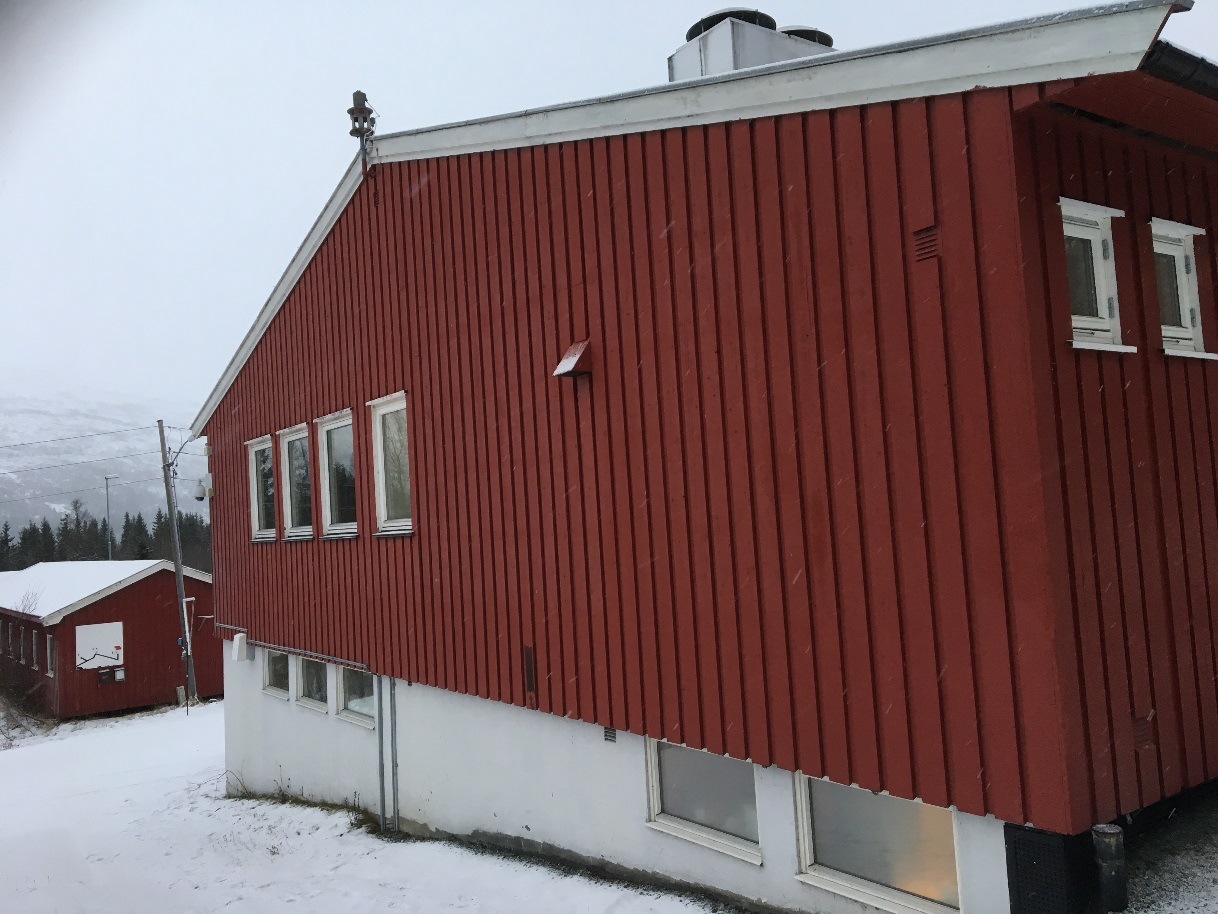 